Chers Parents,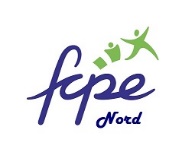 A la suite de l’annonce du gouvernement d'une reprise progressive des cours dans les établissements scolaires à partir du 11 mai, la FCPE du Nord souhaite connaître votre avis (merci de répondre à l'adresse fcpe59@orange.fr)Vous pouvez cocher la case souhaitée  ou surligner la réponse choisie directement dans le document ...ou imprimer, remplir, puis scanner....1- Suite aux annonces du gouvernement, pensez-vous que vos enfants : Devraient rester à votre domicile pour continuer à suivre des enseignements à distance jusqu’aux vacances d'été Devraient retourner dans les établissements pour avoir des cours en classe avec des enseignants.2- La reprise des cours jusqu’aux vacances d’été devrait se focaliser sur : La continuité du programme scolaire  La consolidation des notions abordées durant le confinement  Des révisions sur l’ensemble des cours réalisés durant cette année scolaire  Autres : 	3 - Pensez-vous que la reprise des cours devrait privilégier : Uniquement les élèves qui ont décroché durant le confinement Tous les élèves en petit groupe et à temps partiel  Tous les élèves selon les conditions habituelles de cours Autres : 	4- Quels sont les élèves pour lesquels la reprise progressive des cours vous semble indispensable : Tous les Elèves  Elèves de maternelles  Élèves de primaires  Collégiens  Lycéens de seconde et première  Lycéens de terminale 5 - Pensez-vous que les élèves devraient subir des tests de détection du COVID avant de reprendre les cours ?  Oui 	 Non6 - Pensez-vous que la reprise des cours le 11 mai :- Augmente les risques pour votre enfant d’être atteint du COVID-19  Non 	 Un peu 	 Considérablement- Augmente les risques de transmettre le COVID-19 au sein de votre cellule familiale :  Non 	 Un peu 	 Considérablement7 - Selon vous, quelles sont les conditions qui devraient être obligatoirement remplies pour permettre la reprise progressive des cours : Disposer de masques gratuits pour tous les élèves et tous les personnels (Enseignants, Assistant d’éducation, AVS…)  Disposer de quantités suffisantes de gels hydroalcooliques pour tous les élèves de l’établissements  Ne pas changer de salle de classe entre les cours  Avoir des récréations avec un nombre limité d'élèves La reprise des transports scolaires  La prise systématique de température des élèves avant leur entrée dans l’établissement. La reprise des services de restauration  Des fréquences accrues de nettoyage des locaux  Autres :	Merci de bien vouloir transmettre vos réponses par mail à fcpe59@orange.frVous pouvez cocher la case souhaitée ou surligner la réponse choisie directement dans le document ...ou imprimer, remplir, puis scanner....Merci de diffuser cette demande auprès de vos adhérents.